Publicado en Madrid el 13/02/2017 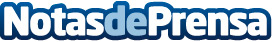 Mailrelay, nueva integración con PrivyCuando hablamos de email marketing una de las primeras cosas que nos viene a la mente es: la obtención de suscriptores. Datos de contacto:Mailrelay.com91 1237645Nota de prensa publicada en: https://www.notasdeprensa.es/mailrelay-nueva-integracion-con-privy_1 Categorias: Comunicación Marketing Emprendedores E-Commerce http://www.notasdeprensa.es